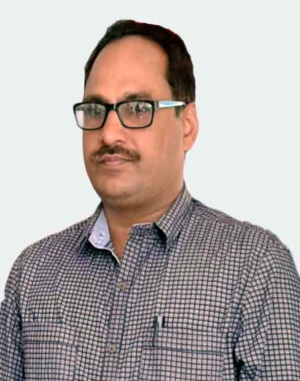 Baleshwar Yadav+91-9431186047byadav@stcchzb,.ac.inNew Forest Colony, Hurhuru Road, HazaribagSYNOPSISAn Assistant Professor  of Computer Science domain with more than 14 years of experience of Teaching different Technologies (VB6.0,JAVA,C++,.NET and many more).Effectively manage and prioritize multiple responsibilities. Strong planning, organization and managerial skills with long time focus on the bottom line.Possess proven ability to establish and maintain positive interaction and rapport within department, with students and with the management.Guiding students and mentoring of fresher.EDUCATIONM. Phil [Computer Science] 		MKU, Tamilnadu		2005MCA					IGNOU, New Delhi		2001‘O’ Level 					DOEACC, New Delhi		1997L.L.B					Magadh University,Bihar	2004B.A [Mathematics]			Ranchi University, Ranchi	1989I.Sc					BIEC, Patna			1987Matric					BSEB, Patna			1984DATE OF BIRTH: 	 January 27, 1969SEMINARS/WORKSHOP/ORIENTATIONNational Seminar on “Need for Vocational Education And Training in Jharkhand” organized by Ministry of HRD, Govt. of Jharkhand on 9th and 10th September 2008Presented a paper on the topic entitled “Mathematical Approach of Image Processing by using Fuzzy Logic” in the National Conference on Recent Trends in Mathematics and their Applications held on December 21-22, 2012Dissertation on Indexing Scheme for Images using fuzzy cluster.Participated Orientation programme for the Academic Counselors of BCA/MCA at Bhubaneshwar on 24th & 25th September 2011EXPERIENCEAsst. Professor of Degree Level [since 2001-till date]St. Columba’s College, Hazaribag asDelivering Lectures on subjects assigned.Taking practical / lab sessions.Conducting Seminars on burning topicsControl & manage the department as head of the departmentArrange Special Classes for the students by Guest FacultyOver all observation of different activities of the departmentResponsibility of different Committee of the CollegeAssistant Co-ordinator  [January 2002 – December 2015]IGNOU Study Centre[0528], St. Columba’s College, HazaribagOver all observation of different activities of the study centreProper documentation and assign responsibility to concern personnel and monitoring the activitiesAcademic Counsellor  [January 2002 to till date]IGNOU Study Centre[0528], St. Columba’s College, HazaribagObserver IGNOU Term End Examination June 2018 and December 2018Technical Advisor  National Journal “The Intellectual Voice”Subject Expert of the Selection BoardDepartmental Promotion Committee for appointment of PGT(Computer Science) at Sainik School, TelaiyaExternal Examiner Annada College, HazaribaghK.B Womens College, HazaribaghConcerned Colleges of VBU, IGNOU Study Center, HazaribaghMakhan Lal Chaturvedy  University BhopalQuestion Setter & Examiner L.N Mithila University, Darbhanga.Sidhu Kanhu UniversityGuest Faculty (Computer Science)-AISECT Institute of Professional Studies, Hazaribag Study center Punjab Technical University, Jalandher.St. Xavier’s School, Hazaribagh 10+2 levelDept of Telecommunication, HazaribaghDRDA, HazaribaghCCL, Charhi, HazaribaghProject Guide  Guided more than 500 projects for BCA,MCA & B.E.Signature 